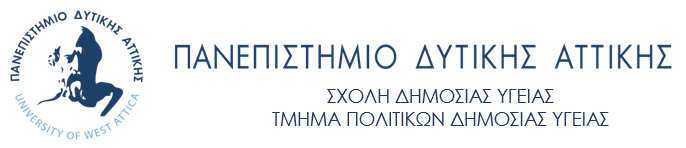 Βιογραφικό ΣημείωμαΤο βιογραφικό σημείωμα θα πρέπει υποχρεωτικά να ακολουθεί την παρακάτω μορφή. Για όποιο σημείο του βιογραφικού δεν υπάρχει πληροφορία, σημειώνετε μία παύλα, χωρίς να διαγράφετε την αρίθμηση. 1) Προσωπικές Πληροφορίες 1) Επώνυμο 2) Όνομα 3) Ημερομηνία Γέννησης 4) Τόπος Γέννησης 5) Οικογενειακή κατάσταση 6) Διεύθυνση κατοικίας 7) Τηλ. Οικίας 8) Κινητό Τηλ.9) e-mail (απαραίτητο) 2) Επαγγελματικές Πληροφορίες  1) Επάγγελμα - Ειδικότητα 2) Παρούσα εργασία 3) Διάρκεια εργασίας 4) Δ/ση εργασίας 5) Τηλ. εργασίας 6) Άλλη επαγγελματική προϋπηρεσία (πεδίο-διάρκεια) 3) Εκπαιδευτικές Πληροφορίες (σε νέα σελίδα του βιογραφικού) 1) Πανεπιστημιακές σπουδές 2) Έτος έναρξης Πτυχιακών σπουδών 3) Έτος απόκτησης πτυχίου 4) Βαθμός ή αξιολόγηση πτυχίου (ΔΙ.Κ.Α.Τ.Σ.Α. ή Δ.Ο.Α.Τ.Α.Π. όπου προβλέπεται) 5) Τίτλος πτυχιακής εργασίας (όπου προβλέπεται) 6) Βαθμός ή αξιολόγηση της πτυχιακής εργασίας 7) Πτυχιακή Εξειδίκευση (εάν υπάρχει) 8) Ειδικότητα- Μεταπτυχιακές σπουδές (εάν υπάρχουν - ΔΙ.Κ.Α.Τ.Σ.Α. ή Δ.Ο.Α.Τ.Α.Π. όπου προβλέπεται) 9) Ξένες γλώσσες (πιστοποίηση) 10) Γνώση Η/Υ 4) Ερευνητικό – Εκπαιδευτικό έργο (σε νέα σελίδα του βιογραφικού) 1) Ελληνικές Δημοσιεύσεις 2) Ξενόγλωσσες Δημοσιεύσεις3) Ανακοινώσεις ξένων Συνεδρίων (με δημοσίευση στα πρακτικά) 4) Συμμετοχή σε ξένα Συνέδρια (αντίγραφο αποδεικτικού παρακολούθησης) 5) Ανακοινώσεις ελληνικών Συνεδρίων (με δημοσίευση στα πρακτικά) 6) Συμμετοχή σε ελληνικά Συνέδρια (αντίγραφο αποδεικτικού παρακολούθησης) 7) Εμπειρία ως εκπαιδευτής (είδος –διάρκεια, πιστοποίηση) 5) Άλλα ενδιαφέροντα – Ασχολίες (σε νέα σελίδα του βιογραφικού)